公司名稱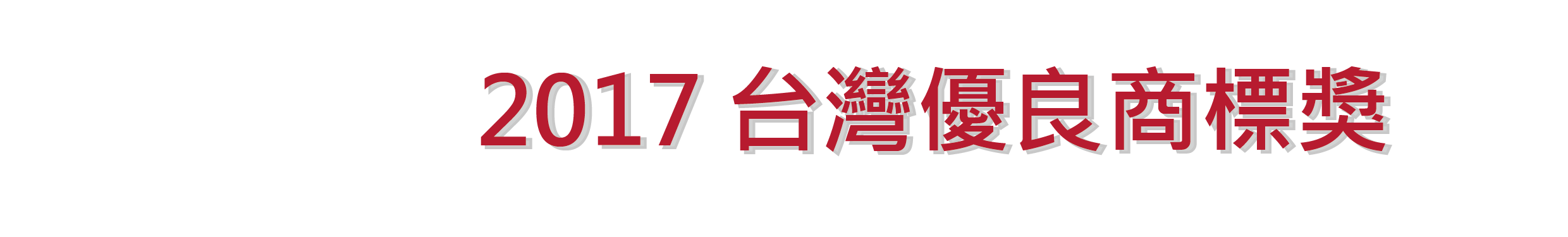 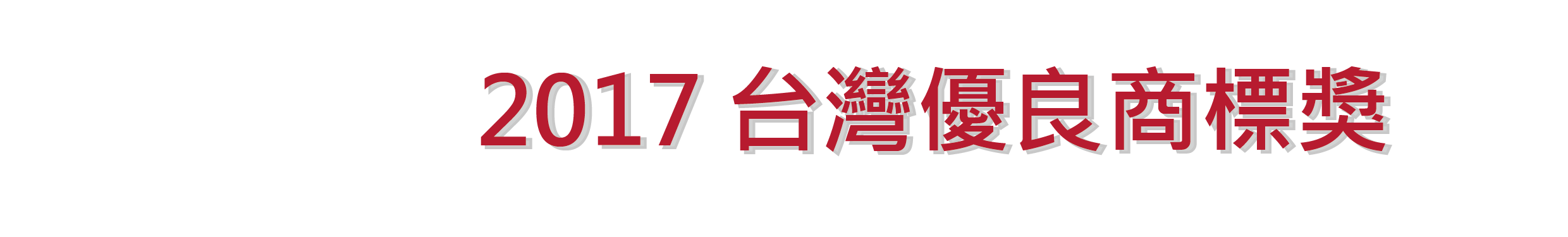 統一編號發票抬頭統一編號發票地址通訊地址電話傳真E-mail選拔類別五金．機械類　　　　　　　建築．建材類　　　　　　　食品．餐飲類　　生技．保健類　　　　　　　金融．保險類　　　　　　　服務業類五金．機械類　　　　　　　建築．建材類　　　　　　　食品．餐飲類　　生技．保健類　　　　　　　金融．保險類　　　　　　　服務業類五金．機械類　　　　　　　建築．建材類　　　　　　　食品．餐飲類　　生技．保健類　　　　　　　金融．保險類　　　　　　　服務業類負責人聯絡人報名費  新台幣      　　　 　　　　元   營業稅(5%)  新台幣           　　　　　 元      報名費  新台幣      　　　 　　　　元   營業稅(5%)  新台幣           　　　　　 元      總計 新台幣      　　　 　　　　元         經濟日報
經手人總計 新台幣      　　　 　　　　元         員工代號附     註本報名表即為收費依據。請於2016年12月10日前繳交訂金一萬元，報名費用請於2016年12月20日前完成繳納，繳費方式說明如下。繳費方法： 
　　a. 支票：開立「聯合報股份有限公司」抬頭，2016年12月31日兌現支票支付，禁止背書轉讓，支票以掛號寄交。 
　　　（寄送地址：40457台中市北區進化北路238號15樓  收件人：經濟日報台中辦事處 陳小姐 04-22371234分機4854）
　  b. 匯款：戶名為「聯合報股份有限公司」，台灣銀行松山分行，帳號為064031030007。 完成報名手續之廠商，如因故須退出選拔，退選辦法如下：
　 a. 2016年12月20日（含）前退選，並完成申請退選手續流程，扣除訂金一萬元後，餘額無息退還。
　 b. 2016年12月20日（不含）後退選，將不退還報名費用。　　本報名表即為收費依據。請於2016年12月10日前繳交訂金一萬元，報名費用請於2016年12月20日前完成繳納，繳費方式說明如下。繳費方法： 
　　a. 支票：開立「聯合報股份有限公司」抬頭，2016年12月31日兌現支票支付，禁止背書轉讓，支票以掛號寄交。 
　　　（寄送地址：40457台中市北區進化北路238號15樓  收件人：經濟日報台中辦事處 陳小姐 04-22371234分機4854）
　  b. 匯款：戶名為「聯合報股份有限公司」，台灣銀行松山分行，帳號為064031030007。 完成報名手續之廠商，如因故須退出選拔，退選辦法如下：
　 a. 2016年12月20日（含）前退選，並完成申請退選手續流程，扣除訂金一萬元後，餘額無息退還。
　 b. 2016年12月20日（不含）後退選，將不退還報名費用。　　本報名表即為收費依據。請於2016年12月10日前繳交訂金一萬元，報名費用請於2016年12月20日前完成繳納，繳費方式說明如下。繳費方法： 
　　a. 支票：開立「聯合報股份有限公司」抬頭，2016年12月31日兌現支票支付，禁止背書轉讓，支票以掛號寄交。 
　　　（寄送地址：40457台中市北區進化北路238號15樓  收件人：經濟日報台中辦事處 陳小姐 04-22371234分機4854）
　  b. 匯款：戶名為「聯合報股份有限公司」，台灣銀行松山分行，帳號為064031030007。 完成報名手續之廠商，如因故須退出選拔，退選辦法如下：
　 a. 2016年12月20日（含）前退選，並完成申請退選手續流程，扣除訂金一萬元後，餘額無息退還。
　 b. 2016年12月20日（不含）後退選，將不退還報名費用。　　附     註本報名表即為收費依據。請於2016年12月10日前繳交訂金一萬元，報名費用請於2016年12月20日前完成繳納，繳費方式說明如下。繳費方法： 
　　a. 支票：開立「聯合報股份有限公司」抬頭，2016年12月31日兌現支票支付，禁止背書轉讓，支票以掛號寄交。 
　　　（寄送地址：40457台中市北區進化北路238號15樓  收件人：經濟日報台中辦事處 陳小姐 04-22371234分機4854）
　  b. 匯款：戶名為「聯合報股份有限公司」，台灣銀行松山分行，帳號為064031030007。 完成報名手續之廠商，如因故須退出選拔，退選辦法如下：
　 a. 2016年12月20日（含）前退選，並完成申請退選手續流程，扣除訂金一萬元後，餘額無息退還。
　 b. 2016年12月20日（不含）後退選，將不退還報名費用。　　本報名表即為收費依據。請於2016年12月10日前繳交訂金一萬元，報名費用請於2016年12月20日前完成繳納，繳費方式說明如下。繳費方法： 
　　a. 支票：開立「聯合報股份有限公司」抬頭，2016年12月31日兌現支票支付，禁止背書轉讓，支票以掛號寄交。 
　　　（寄送地址：40457台中市北區進化北路238號15樓  收件人：經濟日報台中辦事處 陳小姐 04-22371234分機4854）
　  b. 匯款：戶名為「聯合報股份有限公司」，台灣銀行松山分行，帳號為064031030007。 完成報名手續之廠商，如因故須退出選拔，退選辦法如下：
　 a. 2016年12月20日（含）前退選，並完成申請退選手續流程，扣除訂金一萬元後，餘額無息退還。
　 b. 2016年12月20日（不含）後退選，將不退還報名費用。　　本報名表即為收費依據。請於2016年12月10日前繳交訂金一萬元，報名費用請於2016年12月20日前完成繳納，繳費方式說明如下。繳費方法： 
　　a. 支票：開立「聯合報股份有限公司」抬頭，2016年12月31日兌現支票支付，禁止背書轉讓，支票以掛號寄交。 
　　　（寄送地址：40457台中市北區進化北路238號15樓  收件人：經濟日報台中辦事處 陳小姐 04-22371234分機4854）
　  b. 匯款：戶名為「聯合報股份有限公司」，台灣銀行松山分行，帳號為064031030007。 完成報名手續之廠商，如因故須退出選拔，退選辦法如下：
　 a. 2016年12月20日（含）前退選，並完成申請退選手續流程，扣除訂金一萬元後，餘額無息退還。
　 b. 2016年12月20日（不含）後退選，將不退還報名費用。　　同　意　書本公司參加由經濟日報主辦之「2017台灣優良商標獎」，本公司同意並保證以下兩項聲明屬實，若有違反情事，願負相關法律責任。 
1. 本公司同意完成報名參加本選拔活動，即視為已充分了解本活動規則中各項條款，且願意完全遵守本活動所述之各項規定。
2. 本公司保證參賽作品確由本公司創作，絕無侵害他人著作權或違反其他法律情事，如有抄襲或仿冒情事，經評審委員會裁決認定後，除取消資格外，並自行負擔法律責任。
3. 本公司同意對主辦單位不行使著作人格權。
4. 本公司將尊重評選團隊之決議，不得有所異議。 

　　　　　　　　　　　　　　　　　　　　     　　　立同意書人：                          （簽名或蓋章）
 　　　　　　　　　　　　　　　                 　　         　年　　　　　　 　　月 　　　　　　　　日本公司參加由經濟日報主辦之「2017台灣優良商標獎」，本公司同意並保證以下兩項聲明屬實，若有違反情事，願負相關法律責任。 
1. 本公司同意完成報名參加本選拔活動，即視為已充分了解本活動規則中各項條款，且願意完全遵守本活動所述之各項規定。
2. 本公司保證參賽作品確由本公司創作，絕無侵害他人著作權或違反其他法律情事，如有抄襲或仿冒情事，經評審委員會裁決認定後，除取消資格外，並自行負擔法律責任。
3. 本公司同意對主辦單位不行使著作人格權。
4. 本公司將尊重評選團隊之決議，不得有所異議。 

　　　　　　　　　　　　　　　　　　　　     　　　立同意書人：                          （簽名或蓋章）
 　　　　　　　　　　　　　　　                 　　         　年　　　　　　 　　月 　　　　　　　　日本公司參加由經濟日報主辦之「2017台灣優良商標獎」，本公司同意並保證以下兩項聲明屬實，若有違反情事，願負相關法律責任。 
1. 本公司同意完成報名參加本選拔活動，即視為已充分了解本活動規則中各項條款，且願意完全遵守本活動所述之各項規定。
2. 本公司保證參賽作品確由本公司創作，絕無侵害他人著作權或違反其他法律情事，如有抄襲或仿冒情事，經評審委員會裁決認定後，除取消資格外，並自行負擔法律責任。
3. 本公司同意對主辦單位不行使著作人格權。
4. 本公司將尊重評選團隊之決議，不得有所異議。 

　　　　　　　　　　　　　　　　　　　　     　　　立同意書人：                          （簽名或蓋章）
 　　　　　　　　　　　　　　　                 　　         　年　　　　　　 　　月 　　　　　　　　日商　標　小　故　事（200字以內）